SVOBODA – Lučice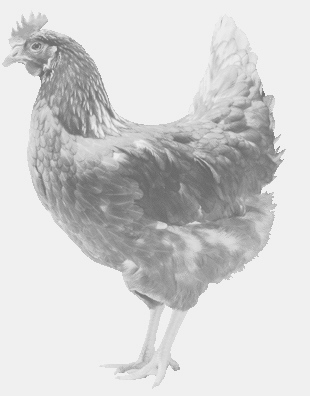  drůbežárna Vadín, www.drubezsvoboda.cz 569489358, 777989857NOSNÉ KUŘICE  barva červená a černáStáří:    20 týdnůCena:   255,- Kč/kusNeděle 26. března 2023V 12.15 h. - OndřejovU poštyMožno objednat:569 489 358,svoboda.lucice@seznam.cz